ПОСТАНОВЛЕНИЕот   «08» августа 2017 года                                                                                                      № 599О проведении публичных слушаний по вопросу обсуждения проекта генерального плана муниципального образования «Старокармыжское» Кизнерского района Удмуртской Республики.Руководствуясь  ч. 11 ст. 24 и  ст. 28  Градостроительного кодекса РФ от 29 декабря 2004 года № 190, Федеральным законом от 6 октября 2003 года № 131 – ФЗ «Об общих принципах организации местного самоуправления в Российской Федерации»,  распоряжением Правительства Удмуртской Республики от 13 июля 2015 года № 693-р «О подготовке проекта генерального плана муниципального образования «Старокармыжское» Кизнерского района Удмуртской Республики», руководствуясь Уставом муниципального образования «Кизнерский район», Положением «О порядке организации и проведения публичных слушаний в муниципальном образовании «Кизнерский район»», утверждённым решением Кизнерского районного Совета депутатов от 21 июня 2017 г. №6/8, в целях соблюдения прав и законных интересов правообладателей земельных участков и объектов капитального строительства ПОСТАНОВЛЯЮ:1. Организовать и провести публичные слушания по рассмотрению проекта генерального плана муниципального образования «Старокармыжское» Кизнерского района Удмуртской Республики;Определить для размещения экспозиции материалов проекта генерального плана муниципального образования «Старокармыжское» Кизнерского района Удмуртской Республики здание Администрации муниципального образования «Кизнерский район» по адресу: Удмуртская Республика, Кизнерский район, п. Кизнер, ул. Красная, 16, каб. № 17, отдел архитектуры и градостроительства Управления архитектуры и градостроительства, здание Администрации муниципального образования «Старокармыжское» по адресу: Удмуртская Республика, Кизнерский район, д. Старый Кармыж ул. Южная д. 6;Проведение публичных слушаний по рассмотрению проекта  генерального плана муниципального образования «Старокармыжское» Кизнерского района Удмуртской Республики провести: 	30 августа 2017 г. в 10.00 часов по адресу: Удмуртская Республика, Кизнерский район,  д. Старый Кармыж, ул. Азина, д. 11;	30 августа 2017 г. в 11.00 часов по адресу: Удмуртская Республика, Кизнерский район,  д. Макан-Пельга, ул. Большая, д. 8; 	30 августа 2017 г.  в 13.00  часов по  адресу: Удмуртская Республика, Кизнерский район, д. Поляково, ул. Лесная, д. 2; 30 августа 2017 г. в 14.00 часов по адресу: Удмуртская Республика, Кизнерский район, с. Васильево, ул. Школьная, д. 2;	30 августа 2017 г. в 15.00 часов по адресу: Удмуртская Республика, Кизнерский район, д. Аравазь-Пельга, ул. Школьная, д. 1;	30 августа 2017 г. в 16.00 часов по адресу: Удмуртская Республика, Кизнерский район, д. Айшур, ул. Прибрежная, д. 25.Установить следующий порядок учета предложений граждан по проекту генерального плана муниципального образования «Старокармыжское» Кизнерского района Удмуртской Республики, а также порядок участия граждан в обсуждении указанного проекта:4.1 Граждане могут внести свои предложения по проекту генерального плана муниципального образования «Старокармыжское» Кизнерского района Удмуртской Республики, направив их по адресу: Удмуртская Республика, Кизнерский район, п. Кизнер, ул. Красная, 16, также посредством информационно-телекоммуникационной сети «Интернет» по адресу электронной почты: kizner-adm@udm.net, либо обратившись в  отдел архитектуры и градостроительства Управления архитектуры и градостроительства Администрации муниципального образования «Кизнерский район» по адресу: Удмуртская Республика, Кизнерский район, п. Кизнер, ул. Красная, 16, каб. № 17 с 8 до 17 час. (обед с 12 до 13 час), выходные дни: суббота, воскресенье, тел. 3-19-51, а также принять личное участие в обсуждении указанного проекта;5. Ответственность за проведение публичных слушаний возложить на начальника отдела архитектуры и градостроительства Управления архитектуры и градостроительства Администрации муниципального образования «Кизнерский район» - Боброва С.Н.;6. Заключение по итогам проведения публичных слушаний опубликовать до 10 сентября  2017 года.Глава муниципального образования«Кизнерский район»                                                                                           А. И. ПлотниковМуниципальное образование «Кизнерский район»Удмуртской Республики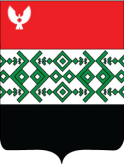 Удмурт Элькунысь«Кизнер ёрос» муниципал кылдытэт